T.C.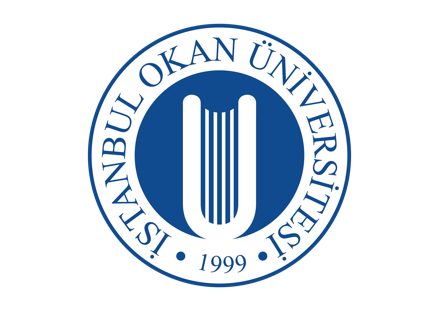 İSTANBUL OKAN ÜNİVERSİTESİDİŞ HEKİMLİĞİ FAKÜLTESİ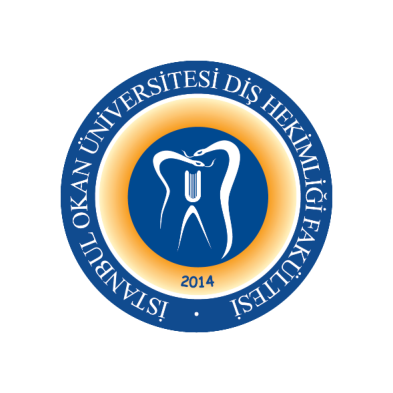 2023-2024 EĞİTİM-ÖĞRETİM YILI  ANABİLİM DALI:ANABİLİM DALI:AĞIZ, DİŞ VE ÇENE RADYOLOJİSİ ANABİLİM DALIDERS KODU ve ADI:  DERS KODU ve ADI:  DHF331 – Oral Diagnoz ve Radyoloji IISORUMLU ÖĞRETİM ÜYESİ:SORUMLU ÖĞRETİM ÜYESİ:Prof. Dr. Mehmet İLGÜYSINIF:SINIF:3. SINIFYARIYIL / YILYARIYIL / YILGÜZ-BAHAR YARIYILI (7-8. YARIYIL) DERS GÜNÜ:DERS GÜNÜ:SalıDERS SAATİ:DERS SAATİ:11.30-12.20HAFTATARİHDHF 331 - Oral Diagnoz ve Radyoloji II                                                                                     TEORİK DERS KONU BAŞLIKLARIDERSİ VEREN ÖĞRETİM ÜYESİ1. HAFTA5 Eylül 2023Ağız, Diş ve Çene Radyolojisine GirişProf. Dr. Mehmet İlgüy2. HAFTA12 Eylül 2023 Radyasyon FiziğiProf. Dr. Mehmet İlgüy3. HAFTA19 Eylül 2023RadyobiyolojiDr. Öğr. Üyesi Fatma Yüce4. HAFTA26 Eylül 2023Radyasyondan KorunmaProf. Dr. Mehmet İlgüyYüz yüze 5. HAFTA3 Ekim 2023İntraoral ve Ekstraoral MuayeneProf. Dr. Mehmet İlgüyYüz yüze6. HAFTA10 Ekim 2023Anamnez, Sistemik ve Dental Öykü Alma Prof. Dr. Mehmet İlgüy Yüz yüze7. HAFTA17 Ekim 2023İntraoral Radyografi Teknikleri ve Projeksiyon GeometrisiProf. Dr. Mehmet İlgüyYüz yüze   8-9. HAFTA23 Ekim - 3 Kasım 20231. ARA SINAV HAFTASI1. ARA SINAV HAFTASI10. HAFTA7 Kasım 2023Ekstraoral Radyografi TeknikleriProf. Dr. Mehmet İlgüyYüz yüze11. HAFTA14 Kasım 2023Dijital RadyografiDr. Öğr. Üyesi Fatma Yüce12. HAFTA21 Kasım 2023İntraoral Radyografik AnatomiProf. Dr. Mehmet İlgüyYüz yüze 13. HAFTA28 Kasım 2023Ekstraoral Radyografik Anatomi, Yumuşak Doku KalsifikasyonlarıProf. Dr. Mehmet İlgüyYüz yüze 14. HAFTA5 Aralık 2023Kardiovasküler HastalıklarDr. Öğr. Üyesi Fatma YüceYüz yüze15. HAFTA12 Aralık 2023Solunum HastalıklarıDr. Öğr. Üyesi Fatma Yüce16. HAFTA19 Aralık 2023Kan Hastalıkları IDr. Öğr. Üyesi Fatma Yüce2. ARA SINAV HAFTASI2. ARA SINAV HAFTASIARA TATİLARA TATİL1. HAFTA23 Ocak 2024Kan Hastalıkları IIDr. Öğr. Üyesi Fatma Yüce2. HAFTA30 Ocak 2024Endokrin Hastalıklar, Gebelik ve Diş HekimliğiDr. Öğr. Üyesi Fatma YüceYüz yüze3. HAFTA6 Şubat 2024Karaciğer HastalıklarıProf. Dr. Mehmet İlgüyYüz yüze4. HAFTA13 Şubat 2024Otoimmün HastalıklarDr. Öğr. Üyesi Fatma YüceYüz yüze5. HAFTA20 Şubat 2024Böbrek Hastalıkları ve Adrenal YetmezlikD Prof. Dr. Mehmet İlgüy6. HAFTA27 Şubat 2024Kemoterapi, Radyoterapi ve İmmünsüpresyonda Diş Hekimi YaklaşımıProf. Dr. Mehmet İlgüyYüz yüze7. HAFTA5 Mart 2024 Fokal Enfeksiyon, Antibiyotik ProfilaksisiProf. Dr. Mehmet İlgüyYüz yüze8-9. HAFTA11 Mart – 22 Mart 20243. ARA SINAV HAFTASI3. ARA SINAV HAFTASI10. HAFTA26 Mart 2024Radyografik Kalite ve ArtefaktlarProf. Dr. Mehmet İlgüyYüz yüze11. HAFTA2 Nisan 2024Çürük ve Periodontal Hastalık RadyolojisiProf. Dr. Mehmet İlgüyYüz yüze12. HAFTA9 Nisan 2024Paranazal Sinüs Hastalıkları ve GörüntülenmesiProf. Dr. Mehmet İlgüyYüz yüze13. HAFTA16 Nisan 2024Tükürük Bezi Hastalıkları ve GörüntülenmesiProf. Dr. Mehmet İlgüyYüz yüze 14. HAFTA23 Nisan 2024Dental AnomalilerProf. Dr. Mehmet İlgüy15. HAFTA30 Nisan 2024TME Hastalıkları ve GörüntülenmesiProf. Dr. Mehmet İlgüyYüz yüze 16. HAFTA7 Mayıs 2024Orofasiyal AğrıDr. Öğr. Üyesi Fatma Yüce20 Mayıs 202431 Mayıs 2024YIL SONU SINAV HAFTASIYIL SONU SINAV HAFTASI10 Haziran 202414 Haziran 2024BÜTÜNLEME SINAV HAFTASIBÜTÜNLEME SINAV HAFTASI